W.b 27.11.23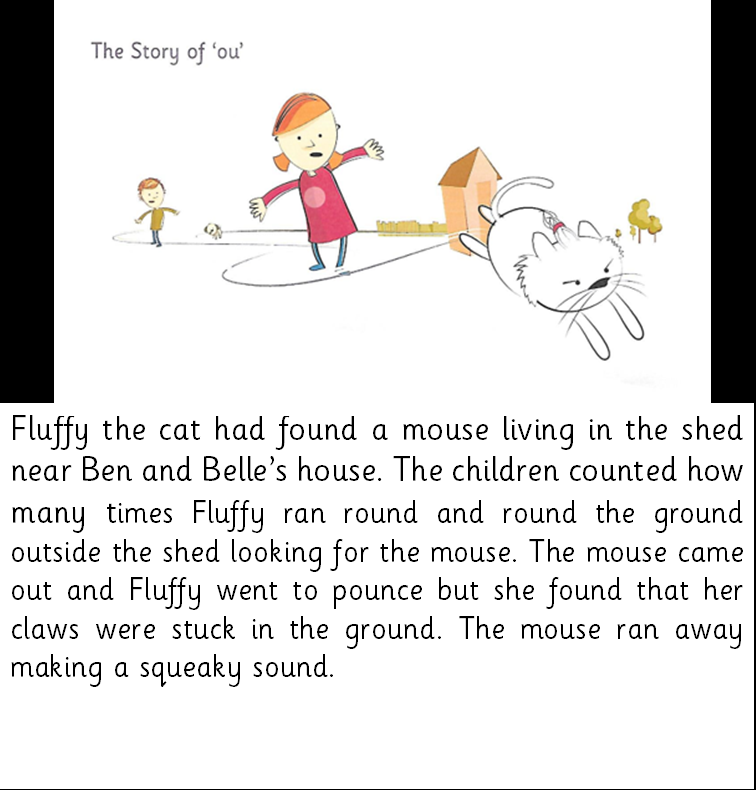 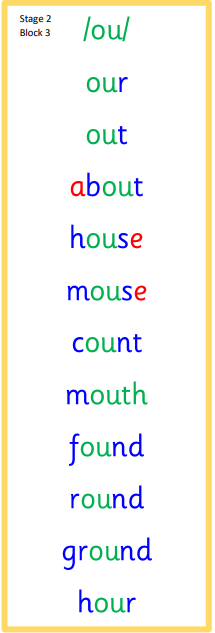 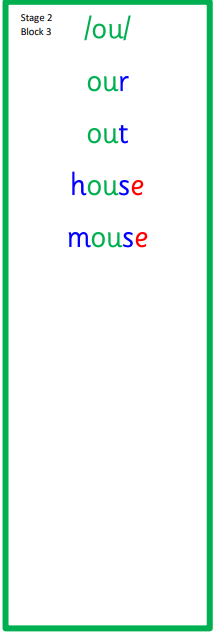 LiteracyNumeracyThis week we are learning the “ou” sound – as in count Here is a link to help you with this.https://www.youtube.com/watch?v=vbPZbZEj7mYThe word lists and phoneme story are below. Your child can choose which word list to do.Our tricky words are: our out aboutThis week, you can use rainbow writing with your tricky words. We have been learning about odd and even numbers within 100. Here are a few games you can play with your child:https://www.topmarks.co.uk/learning-to-count/coconut-odd-or-evenhttps://www.sheppardsoftware.com/math/early-math/odd-even-fruit-splat-game/